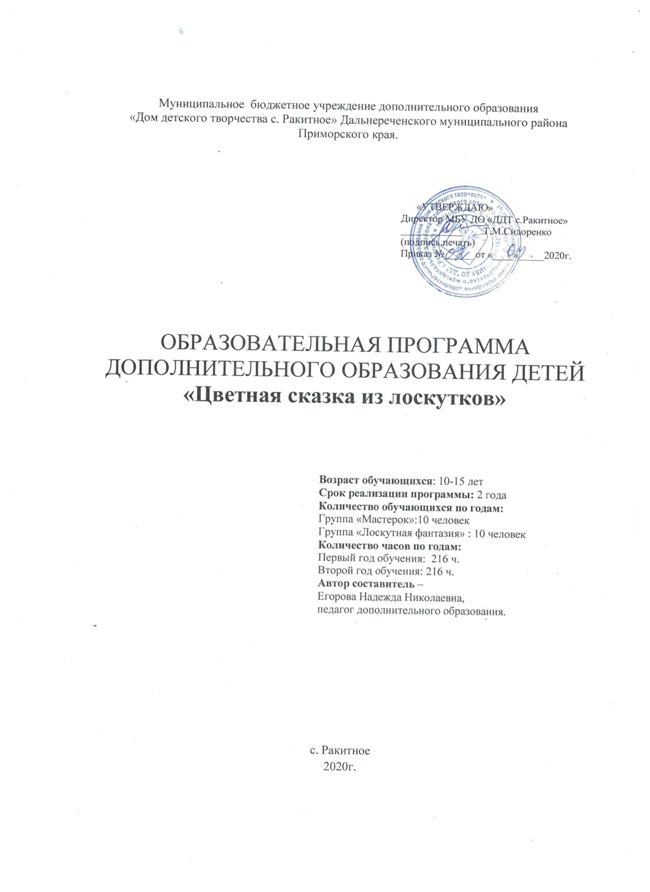 Пояснительная  записка      Образовательная    программа «Цветная сказка  из лоскутков» разработана в соответствии с Федеральный законом  Российской Федерации от 29 декабря 2012 г. № 273-ФЗ "Об образовании в Российской Федерации",  требованиями  к программам дополнительного образования  детей (письмо Минобразования России от 11.12.2006г. № 06-1844), концепции развития дополнительного образования детей (распоряжение Правительства РФ от 4 сентября 2014г. № 1726). Приказ Министерства просвещения РФ от 09.11.2018 № 196 «Об утверждении Порядка организации и осуществления образовательной деятельности по дополнительным общеобразовательным программам».По своей направленности данная программа относится к художественной  направленности  и обеспечивает не только обучение, воспитание, но и расширение кругозора, развитие творческих способностей обучающихся  в декоративно-прикладном искусстве с учетом современных условий жизни, дизайна быта, семьи Содержание программы включает в себя взаимосвязь со школьными предметами: это окружающий мир, история, технология, рисование, математика( расчёт формул, геометрические шаблоны).Творческое развитие обучающихся осуществляется через знакомство с произведениями декоративно-прикладного искусства, традициями народных ремесел, образцами дизайнерских разработок          Данная программа является модифицированной, в ней разработан комплекс основных характеристик в соответствии с жизненным и практическим опытом,  позицией и собственным видением предмета; определен комплекс организационно-педагогических условий с учётом результатов обучения, воспитания и развития детей.         Актуальность программы: направлена на формирование творческих способностей личности, изучает традиции, особенности лоскутного шитья русского народа и зарубежного лоскутного шитья и приобщает детей к художественному творчеству, позволяет ощутить связь времён.Использование текстильного материала предполагает изучение особенностей ознакомления учащихся с художественно-теоретическими основами декоративно прикладного творчества и традиционной техникой лоскутного шитья.Новизна программы заключается в сочетание обогащения внутреннего мира обучающего, формирование в его сознании чувства прекрасного, изучение различных по своей технике, материалу и творческой самобытности тем, которые развивают интерес к народной культуре.Отличительная особенность программыПрограмма  отличается от других программ тем, что она носит комплексный характер овладения процессом технологии с различным текстильным материалом, включая изучение различных технологических приемов их обработки, расширяет круг возможностей детей, развивает пространственное воображение, эстетический вкус, творческие способности. Приобретая теоретические знания и практические навыки работы с разными материалами, ребята не только создают своими руками полезные изделия, но и познают радость творчества.         Программа является комплексной по форме организации содержания и процесса педагогической деятельности, так как объединяет несколько видов деятельности: мягкая игрушка, тряпичная кукла, аппликация из лоскутков, и лоскутное шитье.Цель программы: развитие художественно – творческих способностей обучающихся посредством овладения практическими умениями обрабатывать текстильные материалы для создания лоскутных изделий.Задачи программы:Образовательные: (предметные) - познакомить с правилами техники безопасности труда;- научить учащихся выполнять основные виды ручных швов;
-познакомить с основами цветовой грамоты;-научить технологическим приёмам работы с текстильным лоскутом;-познакомить детей с основами, законами и принципами декоративно-прикладного искусства;- научить пользоваться инструментами и приспособлениями, необходимыми в работе;
Метапредметные:- создать условия для развития творческого потенциала личности, выявление ее индивидуальных способностей;-развивать у ребёнка способность к коммуникации и умение взаимодействовать со сверстниками и взрослыми;- прививать эстетическое отношение к окружающему миру, способствовать поиску декоративных средств выражения образа;
- развивать моторику рук, глазомер;
Личностные:- воспитывать нравственные качества личности, соответствующие общечеловеческим ценностям;- воспитывать культуры межличностных отношений в процессе коллективного творчества;- воспитывать трудолюбие, аккуратность, усидчивость, умение доводить дело до конца. Срок реализации  программы -  2 года обучения.Группа «Мастерок»  - 216 часов в год.Занятия проводятся 3 раза в неделю по 2 часа. Группа «Лоскутная фантазия»  -216 часов в год.Занятия проводятся 3 раза в неделю по 2 часа. Продолжительность занятий  согласно Приложения №3 к СанПиНу 2.4.4.3172-13 от 04.04.2014г №41 : 45 минут занятий, 15 минут перерыв, 45 минут занятий, 15 на уборку рабочих мест.Участники образовательного  процесса.
В детском объединении предусмотрена  групповая форма (очная) обучения.Возраст детей от 10 до 15 лет. Состав детей в группе: оптимально 10 человек. В объединении принимаются дети на добровольной основе, проявляющие интерес к декоративно-прикладному творчеству по данному направлению. Общие требования и порядок приёма обучающихся  регулируются в соответствии с Федеральным законом «Об образовании в Российской Федерации» от 29.12.2012 №273-ФЗ и Уставом МБУ ДО ДДТ. Приём учащихся в детское объединение осуществляется по интересам и желанию детей.                                                 Организация образовательного процессаОрганизация образовательного процесса по дополнительной общеобразовательной  программе  осуществляется очно, в разновозрастных группах. Комплексные занятия проходят по комбинированному типу, так как включает в себя повторение пройденного, объяснение нового материала и подведение итогов.                                  На занятиях используются следующие формы и методы реализации программ:                                  Традиционные занятия:•          тематические (изучение или повторение одной учебной темы);•          итоговые или контрольные (проверка уровня подготовки обучающихся).•         Нетрадиционные занятия:•         комплексные или интегрированные (изучение одной учебной темы с использованием 2-3 видов творческой деятельности);•         занятия-соревнования: конкурсы, викторины;•         сказка, сюрприз, занятия-фантазии;•         занятие - игра;•         занятие-путешествие;•         экскурсии;•         беседа;•         практическая работа                                        Этапы реализации программыСодержание программы первого года обучения носит познавательный характер, и состоит из 5 основных разделов:
1. Лоскутное шитье.2. Мягкая игрушка.
3. Лоскутные куклы-обереги.4. Сувениры из ткани.5. Лоскутные техники шитья.
Приступая к ознакомлению с видом декоративно-прикладного творчества как лоскутное шитьё, обучающиеся  знакомятся с традициями лоскутного шитья и народными традициями,  изучают цветовую гамму, свойства ткани, получают понятия о шаблонах и навыки их изготовлении, знакомятся с понятиями и закономерностями построения орнамента, изучают виды швов и их применения. Так же  осваивают простые, несложные техники лоскутного шитья как «полоса», «квадрат». Занимаются  аппликацией, наклеивая отдельные лоскута ткани на бумажную и тканевую основу.
При изготовлении мягкой игрушки обучающиеся  знакомятся с историей игрушки с правилами приемами и последовательностью изготовления мягкой игрушки, образцами игрушки, приобретают навыки художественного творчества, получаю представление о пропорциях, выразительности формы, отделки, декоративных свойств материалов. В разделе «Русская тряпичная кукла» обучающиеся знакомятся с народной одеждой национальными традициями в костюме народов нашей страны, поэтому в программе отводится определенное количество часов, на изготовление куклы в костюме по национальным мотивам. Пэчворк - в этом разделе  получат навыки шитья с новыми и более усложненными техниками лоскутного шитья «треугольник», изготовление предметов домашнего интерьера, познакомятся с новыми народными традициями и их празднованиями, а также изготовлением сувениров из лоскутов. Обучающиеся  познакомятся с аксессуарами , их изготовлением, применением, а также как правильно украшать сувениры их значение, виды.
Второй год обучения состоит из четырех разделов:
1. Лоскутная техника шитья.
2. Мягкая игрушка.
З. Текстильная кукла.
4. Пэчворк.
Во второй год обучения происходит углубление и расширение знаний и возможностей. Обучающиеся закрепляют умения при выполнении ручных швов, вычерчивать схемы изделий и правильно подбирать ткань для этих изделий, сшивать их, использовать комбинацию схем. Осваивают более сложные приёмы лоскутного шитья («Елочка», «Колодец», «Крезе», «Треугольник» изучение приёмов шитья изделий из многоугольников), кроме того, этот вид рукоделья позволяет использовать ткань, бывшую в употреблении. Во втором разделе расширяют знания по изготовлению текстильных кукол (интерьерная кукла, кукла сувенирная, из подручного материала, кукла-тильда). В этом разделе обучающиеся  знакомятся с историей кукол: какие бывают, из чего изготавливают, предназначение, учатся изготавливать одежду на куклу, закрепляют и усваивают технологические приёмы по изготовлению объёмной мягкой игрушки на проволочном каркасе, изучают какое бывает соединение частей игрушки, где применяется шарнирное соединение и как оно выполняется. Содержание программы может корректироваться.                          Формы  подведения итогов реализации программыВ процессе реализации  программы предусмотрена система контроля ЗУН,  которая позволяет определить эффективность обучения по программе.Система отслеживания результатов включает в себя разнообразные методы и способы:- наблюдения при последовательности выполнения работ- тестовые задания- участие в выставках, конкурсах- игровые занятия        Определяя процесс выявления результативности образовательной деятельности, необходимо отметить, что отдельные результаты работы хорошо просматриваются на выставках, конкурсах мастерства. По каждому разделу дополнительной образовательной программы, проводятся  зачётные занятия, на которых обучающиеся выполняют контрольные тестовые задания, включающие в себя теоретические вопросы и выполнение практических заданий. Данные зачётные занятия выявляют степень усвоения учебного материала.   Основной формой  подведения итогов обучения по программе является участие детей   в конкурсах мастерства, районных и краевых выставках декоративно - прикладного творчества, (Рождественский сувенир, Мир детства, Радуга талантов), наличие призовых мест, наград, поощрений.                                                 Ожидаемые результаты       Предполагаемые результаты освоения полного курса обучения по  программе  сформулированы исходя из требований к знаниям, умениям, навыкам, которые учащиеся должны приобрести в процессе обучения на всех годах1 год обученияОбучающиеся должны знать-правила безопасности труда при работе с инструментами;-историю лоскутного шитья;-техники пошива лоскутных узоров «квадрат», «треугольник», «полоска», «уголки», свободную технику по спирали;-способы выполнения аппликации -материалы, применяемые в лоскутном шитье;-основы композиции, особенности построения узоров из текстильного лоскута, цветовую гамму;-требования к качеству готовых изделий.Обучающиеся должны уметь:-правильно организовывать рабочее место при выполнении работ и соблюдать правила безопасности труда;-подбирать и готовить материалы для лоскутного шитья;-составлять и шить лоскутные узоры «квадрат», «треугольник», «полоска»;-обрабатывать, оформлять лоскутное изделие;-изготавливать аппликацию;-определять качество выполняемых операций, изготавливаемых изделий.2 год обученияОбучающиеся должны знать:-техники пошива лоскутных узоров «квилт», «артишок», «кусайга», «семинол», «спираль»; -способ выполнения стёжки;-технологию выполнения ручных швов;-материалы, применяемые в лоскутном шитье; -основы композиции, особенности построения узоров из текстильного лоскута, цветовую гамму; -требования к качеству готовых изделий.Обучающиеся должны уметь:-правильно организовывать рабочее место при выполнении работ и соблюдать правила безопасности труда;-подбирать и готовить материалы для лоскутного шитья;-выполнять лоскутные узор «квилт», «артишок», «кусайга», «семинол», «спираль»;                                                                                                 -обрабатывать, оформлять лоскутное изделие; -делать стёжку готового изделия;-определять качество выполняемых операций, изготавливаемых изделий.Учебно-тематический план  1 -го года обучения                                            Содержание разделов 1 года обученияЦель 1 года обучения: приобщение детей к миру прекрасного, народному творчеству; ознакомление с различными видами ткани, технологией изготовления мягкой игрушки; получение навыков изготовления обрядовых кукол и технологии работы с текстильным лоскутом.Содержательная частьВ начале прорабатываются наиболее простые по степени сложности модели игрушек, формируется ЗУН выполнения швов, происходит знакомство с материалом, свойствами, орнаментом, лоскутов ткани по цвету, мозаика. Учатся раскладки на ткани, соединение швов лоскутков ткани. Осваивают технику «полоса», «квадрат», «треугольник" приучаются к аккуратности выполнения лицевых швов, получают умения декоративного оформления: игрушки, аппликации, рамок.I. Вводное занятиеЦель: знакомство с детьми, с работой объединения, техникой безопасности.Теоретическая частьЗнакомство с правилами техники безопасности, пожарной безопасности, ПДД. Знакомство с разделами программы, правилами поведения в объединении, материалами и инструментами.Практическая часть: игра на знакомство «Давайте познакомимся». Вводная диагностика (тест, викторина).2.      Лоскутное шитьеЦель: понятие о декоративно-прикладном искусстве, отличие от других видов искусства, научить элементарным трудовым навыкам, побуждать к творчеству и самостоятельности.Теоретическая частьБеседа о видах орнамента, определение понятия «орнамент».Сведения о цветовом круге, насыщенности цвета. Цветовом контрасте. Теплые и холодные цвета. Начальные сведения о ткани. Откуда берутся нитки? Знакомство с видами натуральных волокон.  Виды, фактуры ткани, узоры. Материалы для изготовления шаблонов, виды шаблонов (рамочные и сплошные).  Технология выполнения ручных швов. Правила безопасности труда при работе с инструментами. Терминология ручных работ. Понятие о техниках «квадрат». Рекомендация по подбору ткани, декоративной отделки, технологии выполнения изделия из лоскутов.
Виды аппликации, использование аппликации. Просмотр готовых работ. Варианты изготовления салфетки, технология сборки, оформление.Практическая работаИзготовление шаблонов, выкроек-лекал. Выполнение графических зарисовок в альбом или тетрадь. Разрезание на шаблоны орнамента, предполагаемого изделия после зарисовки его на бумагу. Практическая работа «Цветик-семицветик»,Изготовление аппликации из ткани «Грибок», «Осень» на бумажной основе с применением ткани разной фактуры и цвета.Выполнение ручных швов: стачной, сметочный, петельный, тамбурный. Изготовление салфетки в технике «Квадрат». Эскиз салфетки, подбор ткани, изготовление шаблона, раскрой ткани, соединение деталей и подкладки, окончательное оформление салфетки.3. Мягкая игрушкаЦель: познакомить учащихся с технологией раскроя и пошива игрушки из ткани и меха, приобщение учащегося к самостоятельному труду.Теория: Исторические сведения о мягкой игрушке, о применении декоративных игрушек в современном мире, сведения о плоских и объемных игрушках. Беседа о возникновении празднования Нового года. Традиции, значение символа года у разных народов. Какой материал применяется при изготовлении игрушек, правильное расположение шаблонов, раскрой, технологическая последовательность изготовления игрушки.Практика: Зарисовка игрушки. Выбор ткани, раскрой, соединение деталей, набивка,  оформление игрушки.4. Кукла-оберегЦель: приобщение учащихся к истокам русской народной культуры, древними обрядами и обычаями, куклами-оберегами.Теория: Беседа «Обереги». Что такое обереги, применение, значение их, виды оберегов. Какие обереги можно дарить, связь их с жизненными событиями. Русская народная сказка.Практика: Выбор изделия. Подбор материала для его изготовления. Изготовление шаблонов, лекал. Раскладка на ткани, раскрой деталей выбранного изделия. Последовательное изготовление куклы-закрутки. Оформление готового изделия.      5. Лоскутная техника шитьяЦель: создание условий для развития природных творческих способностей учащихся через постижение мастерства традиционного русского рукоделия.- расширение кругозора;- раскрытие индивидуальных возможностей.Личностные:-воспитывать трудолюбие, аккуратность, формировать самостоятельность;- обучать мастерству ручного шитья;- обучать технологию сборки изделий из лоскутов;- развивать знакомство учащихся с различными видами декоративно-прикладного искусства;-знакомство с русским народным творчеством;- развитие художественного вкуса и творческого потенциала.Практическая работа Разработка и копирования шаблонов, выкраивание необходимых деталей из ткани, выполнения эскизов, подбор ткани, перевод рисунка на ткань и прикрепление аппликации. Правильные приемы соединений ткани, сшивание деталей.Учебно-тематический план 2 года обученияСодержание разделов 2 года обученияЦель 2 года обучения: закрепление умений и навыков полученных на протяжении 1 года обучения при освоение новых техник лоскутного шитья,   расширить знания по изготовлению кукол и освоение основных приемов изготовлении мягкой игрушкиВ процессе занятий, накапливая практический опыт изготовления плоской игрушки, аппликации на ткани, лоскутной техники шитья учащиеся от простых изделий постепенно переходят к освоению более сложных образцов. При выполнении этих моделей используются швы: «вперед иголку», «назад иголку», «петельный», «через край», «потайной», «тамбурный», «крестообразный». Обучающиеся  стараются внести элемент творчества в каждую работу. На 2 году обучения осваиваются более сложный материал: мягкая игрушка (детали на проволочном каркасе, игрушки из меха, объемные с шарнирным соединением), текстильные куклы, объемная аппликация, знакомство с новой техникой лоскутного шитья.1.Вводное занятиеЦель: Познакомить с планом и содержанием учебного года, правилами техники безопасности.Теория: Организационные вопросы. Показ образцов игрушек, аппликации, рисунков, журналов, изготовляемых изделий.Организация рабочего мест. Материалы и инструменты. Правила безопасности, гигиены. Знакомство с учебным планом.Практика: Вводная диагностика.2. Лоскутная техника шитьяЦель: овладение знаниями и умениями обрабатывать текстильные материалы для создания лоскутных изделий при освоение новых техник лоскутного шитья.Теоретическая часть. Знакомство с народным декоративно - прикладным творчеством, коллекцией лоскутных изделий, с одеждой.  Знакомство с техникой «Спираль», «Киусайга», «Полосатый килтинг». Правила подбора, раскроя ткани и технологическая последовательность изготовления изделия. Способы выполнения объемной аппликации на ткани.Практическая работа Освоение техники «Спираль», «Киусайга»,         «Полосатый килтинг»:  зарисовка рисунка на бумаге в натуральную величину, изготовление шаблонов, подбор и раскрой лоскутов. Раскладка, выкраивание деталей, технология пошива, соединение лоскутного изделия по схеме, соединение изделия с прокладкой и подкладкой, обработка краёв обтачкой. Нанесение рисунка на пенопласт, обработка рамки, раскрой лоскутов и соединение рисунка. Аппликация: зарисовка рисунка на бумаге в натуральную величину, изготовление шаблонов, подбор лоскутов. Выполнение аппликации.          3.Мягкая игрушкаЦель: освоение основными приемами изготовления мягкой игрушки на каркасе и шарнирного соединения.Теория. Беседа на тему «История создания русской народной игрушки». Виды тканей применяемых в изготовлении игрушек. Основные признаки лицевой и изнаночной стороны, направление долевой нити в тканях (долевая и поперечная), направление ворса.  Технология изготовления игрушки на проволочном каркасе, изготовление каркаса, ТБ при работе с проволокой. Применение шарнирного соединения лап, а также инструменты применяемые при изготовлении мягкой игрушки.Практика. Изготовление выкроек — лекал, подбор ткани, раскладка, раскрой, изготовления проволочного каркаса, пошив, набивка, сборка игрушки, оформление.       4. Текстильная куклаЦель: научить учащихся изготавливать текстильные куклыТеория: Правила техники безопасности. Виды кукол и их роль в интерьере. Увеличение и уменьшение размера деталей куклы и их технологическая последовательность изготовления. Одежда, головные уборы, последовательность изготовления одежды для кукол. Инструменты и материалы. Виды швов, их назначение. Знакомство со свойствами ткани.Практика Подбор ткани, раскрой деталей по выкройке, сшивание, набивка, изготовление головы, волос из пряжи, одежды, оформление. Кукла с пришивными ножками и ручками: подбор ткани, раскрой деталей (туловище, ножки, ручки, голова) по выкройке, сшивание, набивка, соединение деталей куклы в одно изделие, изготовление волос из пряжи, пошив одежды, оформление лица.           5. Лоскутная техника шитьяЦель: Создание условий для развития творческих способностей учащихся, изучение техник «квилт», «артишок», «семинол».Теория: Беседа о использовании лоскутных изделий в современном интерьере. Знакомство с техниками «квилт», «артишок», «семинол» при изготовлении изделий из лоскутов: пасхальных яиц, прихваток, грелки на чайник, текстильных шкатулок. Техника безопасности, применяемые инструменты и материалы, правило раскроя и сборки. Практика: Выбор изделия, рисунка и подбор ткани. Изготовление шаблонов, раскладка, перевод рисунка на ткань, раскрой необходимых деталей. Сборка изделия по технологической последовательности. Соединение с прокладкой и подкладкой. Стёжка. Окончательная отделка изделия.                                                  Условия реализацииДля успешного освоения курса программы необходимы следующие условия: учебный кабинет, оборудованный в соответствии с санитарно-гигиеническими нормами и требованиями для организации учебно-воспитательного процесса по шитью1.Перечень технических средств обучения (специального оборудования):- швейные машинки, утюги, гладильная доска;- ноутбук, мультимедийный проектор,  раскладной экран, который  используется для демонстрации диапозитивов, слайдов.2.Инструменты и материалы, приспособления:- Ткани разных структур, расцветок;- Швейные иголки, булавки, нитки, сантиметровая лента, мел, линейка, ножницы, наперсток,  атласные ленты  (разных расцветок и разной ширины), канва – ткань, мулине, пяльцы.                            Методическое обеспечение программы1. Методические разработки:- Методическая разработка с компьютерной презентацией на тему: Сувенир-игольница «шляпка»- Методическая разработка «Лоскутная открытка»- Методическая разработка «Коврик в технике Ляпочиха»- Методическая разработка «Цветы из ткани»- Методическое пособие «Виды стежков»2 Альбомы:- Альбом для наглядного пособия «Материаловедение. Виды ткани»- Альбом с образцами простых и отделочных швов-. Технологические карты:- Технологические карты по изготовлению «Бусы из ткани»-  Технологические карты по технике:  «Ляпочиха»-  Технологические карты по технике: «Йо-Йо».4. Шаблоны:- Выкройки и шаблоны для изготовления изделий5. Образцы работ и выставочные изделия.Нормативно-правовая база:- Федеральный Законом Российской Федерации от 29.12.2012 г. №273 «Об образовании в Российской Федерации»;- СанПиН 2.4.4.3172-14 «Санитарно-эпидемиологические требования к устройству, содержанию и организации режима работы образовательных организаций дополнительного образования детей»;- Приказ Минпросвещения РФ от 09.11.2018 № 196 «Об утверждении Порядка организации и осуществления образовательной деятельности по дополнительным общеобразовательным программам»- Профессиональный стандарт педагога дополнительного образования детей и взрослых (Приказ Министерства труда и социальной защиты Российской Федерации от5 мая 2018 г.  № 298н)  Используемая  литература  для педагога: 1.О.И. Наиль. Художественное лоскутное шитье. Учебно-методическое пособие для учителя. М. Школа – пресс. 2002г.2. Под редакцией В.Д. Симоненко.  Учебник. Технология 7кл. образовательной школы (вариант для девочек) – М.: И.Ц. «Вентата-Граф».2005г.3. М.И. Нагибина. Чудеса из ткани своими руками. Издательство «ЭКСМО-ПРЕСС» 2008г4.  М.В. Максимова, М.А. Кузьмина. Лоскутики. ЗАО Издательство «ЭКСМО – Пресс». 2006г.5. О.В. Каракозова  «Пэчворк» – рукотворная красота» - М.: ОЛМА-ПРЕСС.207г. 6. Ксения Митителло. Аппликация: техника и искусство. М.: Издательство «Эксмо». 2008г.7. Серия журналов по лоскутному шитью «Чудесные мгновения: Лоскутное шитье» -М.: Агенство Дистибьютер Пресс.8. Т.И. Носова. Ситцевый лоскуток (альбом для детского творчества)М.: Мозаика-Синтез.2008г.Использование интернет ресурсов:- http://masterskaja.net/- http://www.toysew.ru/ -Педагогический интернет портал «Творческая кооперация»  http://tat-anat.ucoz.ru/, -http://tvortjestvo.ucoz.ru/   -Образовательный портал СГУ ТВ ( видео – уроки, мастер-классы) -Интернет-портал «Внешкольник «РФ» www.dop-obrazovanie.com)Литература для детей:1. И.Полянская. Н.Ионина. Я познаю мир: Детская энциклопедия: Праздники народов мира. - М. ООО «Издательство АСТ»; ООО «Издательство Астрель» 2003г. – 478 с.ил.2. Бурда. «Уроки детского творчества» – М.: 2008г.3. Г.В.Городкова. М.И. Нагибина «Мягкие игрушки, мультяшки и зверюшки». Ярославль. Академия развития.2007г.4. Л.В.Грушина. Серия «Мастерилка» – М.:И.Д. «Карапуз».2010г.5. Журнал «Цветная ниточка» (рукоделие) – М.:Эгмонт-Россия. ЛТД,2004г.6. Журнал для девочек «Лола» (кукольная одежда) - М.: издательство «Аким7. Спец. выпуск газеты «Рукоделие: модно и просто» 2011г. Мастерим своими руками.8. Спец. выпуск газеты «Рукоделие: модно и просто» 2012г. Стильные фантазии «В  технике лоскутного шитья».Учебно - календарный  план (1-ый  год обучения)Учебно - календарный план (2--ой год обучения)№ п.Название разделовтеорияПрак-тикаОбщее кол.часов1Организационный блок0.201,4022«Лоскутное шитьё»  3,30    24,30283.«Мягкая игрушка»6,3055,30624«Лоскутные куклы обереги»2,3021,30  245«Сувениры из ткани»3,3024,30  286«Лоскутная техника шитья»763 706.Итоговое занятие2- 2                                            Всего часов:26   190216№п/ п.Название разделовтеорияПрактикаОбщее кол.часов1Организационный блок0.21,40    22«Лоскутное шитьё»4,237,8    423.«Мягкая игрушка»5,246,8    524«Текстильная кукла»3,834,2385« Лоскутная техника шитья»872806.Итоговое занятие2-2                                         Всего часов:24192216№п/пНазвание раздела, темыКол. часовКол. часов№п/пНазвание раздела, темыВсегоДата проведения1.Организационный блок2  1Вводное занятие.Правила техники безопасности.22.Лоскутное шитье282Лоскутное шитьё как вид творчества. Откуда берутся нитки?23Рассказ о приёмах изготовления лоскутных изделий. Инструменты и материалы.24Виды, свойства, особенности и фактура ткани.25Цветовой круг. Сочетание цветов ткани.26Понятие о шаблонах, виды шаблонов.27АппликацияЭскиз, изготовление шаблонов, ткани, раскладка, раскрой.28Аппликация из лоскутков ткани на бумажной основе « Грибок »  (работа с клеем).29Аппликация «Осень». Изготовление эскиза, подбор ткани, раскрой.210Сборка сюжета аппликации, отделка рамкой211Виды ручных швов: применение, назначение. Смёточный, стачной.212Виды ручных швов петельный, через край. Знакомство с профессией швеи.213Орнамент. Виды орнамента. Закон орнаментальной композиции.214Салфетка в технике «квадрат», раскрой, соединение деталей.215Салфетка с подкладкой, обработка края салфетки.2   3. Мягкая игрушка5016История мягкой  игрушки.Виды мягкой игрушки.Правила кроя и шитья мягкой игрушки.217Технология выполнения плоской мягкой игрушки.Основа для плоской мягкой игрушки.218Сообщение: «Нужные игрушки в быту»Плоская сувенирная игрушка «Морская звезда», выбор ткани для игрушки, шаблоны.219Плоская игрушка «Морская звезда. Раскрой соединение деталей.220Декоративное  оформление игрушки «Морская звезда»221Игрушка «Котёнок». Раскрой, соединение деталей.Соединение основы с моделью игрушки.222Декоративное оформление игрушки223Игрушка «Собачка». Раскрой, соединение деталей.224Декоративное оформление плоскостной игрушкиПрименение плоскостных игрушек для интерьера.225Игрушка «Мишка». Раскрой по шаблонам226Сметывание деталей игрушки.Шитье деталей, легкая набивка деталей227Декоративное оформление  игрушки228Объемная мягкая игрушка. Демонстрация игрушек.Кроссворд по теме «Технология изготовления объемной  игрушки»229Алгоритм пошива игрушки.Работа с выкройками: уменьшение и увеличение выкройки230Работа с готовой выкройкой.Способы сшивания туловища с брюшком. Практические упражнения231Работа с готовой выкройкойПрактические упражнения232Оформление объемных игрушек: оформление мордочки, формы глаз, носа, правила расположения этих деталей.2  33Изготовление украшений и одежды для игрушек234Игрушка «Осьминожка» Карточка подбора ткани.235Раскрой деталей игрушки по готовому лекалу236Простегивание плоских элементов игрушки237Отработка шва «стачной шов». Набивка  и вшивание мелких деталей238Соединение деталей с донышком. Набивка полученной заготовкиДекоративное оформление игрушки.2 39Рождественские сувениры, история праздника, традиции, подбор материалов, раскрой.2 40Изготовление рождественских сувениров2 41Изготовление Новогодних открыток с элементами текстиля.2 42Изготовление Новогодних открыток с элементами текстиля.2 43Изделия, выполненные по желанию учащихся: подбор материала, раскрой.2 44Соединение деталей изделия2 45Изготовление украшения для оформления изделия в форме  мягкой  игрушки (работа по замыслу)2 46Оформление и отделка изделия24. Лоскутные куклы-обереги2447Кукла-оберег, ее назначение и технология изготовления.248Изготовление куклы-закрутки249Изготовление Куклы-зерновки.250Кукла-закрутка «Кузьма-Демьян».251Кукла-закрутка «Бессонница»252Изготовление кукла - Масленица253Оформление куклы - оберега254 Рассказ и изготовление куклы «Пеленашка»255Кукла - оберег «Перевертыши».256Оформление оберега257Рассказ и изготовление куклы «Крупенечка»258Рассказ и изготовление «Вепсской куклы».25.Сувениры из ткани2859Сувениры из ткани.260Украшение и отделка.  Виды набойки.261Использование штампов из различных материалов.262Практическая работа «Набойка на ткани».263Аппликация из волокнистых материалов.264Выбор сюжета. Подбор и подготовка  материала.265Аппликация по сказке  « Колобок» Зарисовка эскиза.266Процесс изготовления аппликации.267 Декоративное оформление работы.268Заготовка и оформление рамки из гофрированного картона.269Аппликация на объемных формах.270Оформление объемной шкатулки (использование шнура).271Аппликация на подарочной коробке.272Эскиз рисунка. Оформление поверхности.26. Лоскутная техника шитья7073Технология лоскутного шитья.274 Приемы получения разнообразных техник.275Освоение техники «отдельных полос»276Изготовление «Чехла для телефона» с применением техники «Свободная полоса». Сборка рисунка сверху вниз по схеме диагональной раскладки.277Сборка деталей чехла278Сборка деталей чехла279Сборка подкладки под чехол280Окончательная сборка и отделка чехла в технике «Прямая полоса»281Техника «Треугольник» при изготовлении прихватки.282Соединение деталей прихватки283Соединение деталей прихватки284Обработка края прихватки обтачкой285Отделка прихватки, обработка петельки286Пасхальный сувенир. Изготовление яиц из текстиля .287Сборка лоскутков по схеме.288Украшение изделия лентой, бисером, тесьмой.289Подставка под яйцо из подручного материала, отделка тесьмой.290Панно с Пасхальным мотивом. Изготовление эскиза, шаблонов.291Подбор материала, раскладка, раскрой.292Сборка деталей панно по сюжету сметочными стежками293Сборка деталей панно по сюжету сметочными стежками294Соединение деталей панно петельным стежком к основе панно (по сюжету)295Соединение деталей по сюжету (схеме)296Соединение деталей панно по сюжету (схеме) петельным стежком297Отделка краёв панно текстильной рамкой298Изготовление набора прихваток из фруктов: «Яблоко и груша»299Соединение деталей прихватки сметочным стежком2100Соединение деталей прихватки сметочным стежком2101Обработка элементов аппликации петельным стежком2102Отделка аппликации с применением тамбурного стежка2103Отделка аппликации2104Обработка краёв прихватки отделочной тесьмой.2105Игра «Тропинками профессий»2106Путешествие в страну «Волшебный лоскуток»2107Итоговый срез  умений и навыков детей за учебный год.Работа по карточкам. Оценка результатов деятельности группы.2108Итоговое занятие. Подведение итогов за год в группе.2Всего часов216№П/пНазвание раздела, темыКолич. часовКолич. часовВсегоДата проведенияДата проведения1.Организационный раздел21Правила техники безопасностиВведение в программу, повторение пройденного материала.22.Лоскутная техника шитья422Путешествие в историю русского быта.231.1.            Лоскутный орнамент. Мини - коврик «Ковер Василисы Премудрой» в технике «спираль». Выполнение эскиза, схемы орнамента, изготовление шаблонов, подбор материала.241.2.            Соединение деталей орнамента по схеме.251.3.            Соединение деталей орнамента по схеме.261.4.            Соединение деталей орнамента по схеме.271.5.            Соединение готовых блоков между собой, раскрой подкладки и прокладочного материала (ватин или синтепон). Соединение слоев.281.6.            Стежка коврика291.7.            Обработка края коврика обтачкой2101.8.            Аппликация на ткани «Осень» техника «киу сайга» -бесшовный пэчворк. Зарисовка сюжета на пенопласт, подбор ткани, про резание по контору. 2111.9.            Сборка рисунка по сюжету2121.10.        Сборка рисунка по сюжету2131.11.        Обработка рамки2141.12.        Аппликация «Цветы». Изготовление цветов из ткани Подготовка ткани к работе, раскрой, сборка цветов.2151.13.        Изготовление цветов (бутонов)2161.14.        Сборка букета на ткани2171.15.        Обработка аппликации рамкой, окончательная отделка.2181.16.        Полосатый килтинг. Футляр для очков (телефона). Подбор и подготовка ткани, раскрой, сборка по схеме.2191.17.        Соединение ткани по схеме2201.18.        Соединение ткани по схеме2211.19.        Раскрой деталей футляра, соединение деталей.2221.20.        Соединение деталей, окончательная отделка футляра.2                               3.Мягкая игрушка5223История игрушки. Материал и инструменты. Игрушка с подвижными лапами (шарнирное соединение) «Медвежонок»: раскладка шаблонов на ткани, раскрой деталей, соединение деталей.225Соединение деталей игрушки.226Соединение деталей игрушки227Соединение деталей игрушки, набивка деталей228Сборка игрушки, оформление мордочки, соединение лапок Окончательная отделка игрушки229«Слонёнок». Раскрой, соединение деталей.230Соединение деталей игрушки231Соединение деталей игрушки232Соединение деталей игрушки233Соединение деталей игрушки234Набивка деталей игрушки235Сборка игрушки, соединение лап игрушки (шарнирным способом), окончательная отделка.236«Собака Булька» на каркасной основе. Раскрой, соединение деталей.237Соединение деталей игрушки238Соединение деталей игрушки239Соединение деталей игрушки240Набивка деталей игрушки, вставка каркаса. Окончательная отделка игрушки.241Фабрика Деда Мороза. Зимние забавы. «Снеговик». Раскрой.242Соединение деталей игрушки.243Соединение деталей игрушки. Окончательная отделка игрушки244Изготовление символа года.245Соединение деталей игрушки246Окончательная отделка игрушки24.Текстильная кукла3847Такие разные куклы. Кукла тильда «Фея». Раскрой.248Соединение деталей игрушки249Раскрой одежды на игрушку.250Соединение  основных деталей одежды251Соединение  мелких деталей одежды252Окончательная отделка.253Кукла Оленька. Раскрой, соединение деталей туловища.254Соединения деталей туловища. Набивка.255Соединение деталей головы. Набивка.256Сборка куклы. Оформление лица.257Раскрой одежды на куклу. Соединение деталей кроя.258Соединение деталей кроя.259Соединение деталей кроя.260Окончательная отделка куклы.261Кукла тильда Зайка. Раскрой Соединение деталей.262Соединение деталей туловища263Соединение деталей    головы264Соединение  деталей лап265Окончательная отделка куклы. Профессия дизайнер одежды.25.  Лоскутная техника шитья. Пэчворк8066Изучение приёмов шитья лоскутных изделий в технике «квилт». Выкраивание лоскутов неправильной формы, нанесение рисунка на основу.267Пришивание лоскутков по рисунку268Вышивка по швам с применением бисера, бусин269Вышивка по швам с применением бисера, бусин270Вышивка по швам с применением бисера, бусин271Обработка края лоскутного изделия бейкой.272Обработка края лоскутного изделия бейкой.273Усвоение техники «Артишок». Применение этой техники в изготовлении подушечки.274Раскрой, подготовка основы.275Соединение деталей по кругу276Пришивание уголков по кругу чередуя цвета277Пришивание уголков от центра по кругу к краю и чередуя цвета278Обработка основы кантом.279Соединение полотен наволочки.280Окончательная отделка подушки.281Объёмная сюжетная аппликация.282«Пасхальное яйцо» в технике «семинол». Раскрой, соединение.283Раскрой полос на лоскуты, соединение по схеме      284Раскрой полос на лоскуты, соединение по схеме285Раскрой яйца и размещение по рисунку. Обработка края.286Размещение элементов аппликации и соединение их с основой287Размещение элементов аппликации и соединение их с основой288Окончательная отделка аппликации.289Шкатулки с применением текстиля (лоскутная пластика): подбор ткани, раскрой.290Обтяжка боков шкатулки тканью.291Обтяжка боков шкатулки тканью. 292Украшение шкатулки,293Окончательная отделка шкатулки.294Грелка на чайник. Подбор ткани, раскрой по лекалам.295Соединение деталей утеплителя и подкладки296Обработка гребешка, подбородка, крыльев, хвоста297Обработка крыльев, хвоста оборкой.298Обработка крыльев, хвоста оборкой.299Соединение деталей верха2100Соединение деталей верха2101Соединение деталей подкладки с верхом.2102Соединение деталей подкладки с верхом.2103Обработка низа грелки2104Отделка низа грелки рюшей2105Отделка низа грелки рюшей106Окончательная отделка грелки2107«Праздник юной мастерицы»2108Итоговое занятие. Подведение итогов работы группы.2Всего:216